 Приложение 3. -------------------------------------------------------------------------------------------------------------------------------------ДОБРОСОВЕСТНОСТЬ                                             СМЕЛОСТЬПРИНЦИПИАЛЬНОСТЬ                                           ВЕЖЛИВОСТЬЗАВИСТЬ                                                                     ТРУСОСТЬЖАДНОСТЬ                                                                ЛЖИВОСТЬ------------------------------------------------------------------------------------------------------------ПУНКТУАЛЬНОСТЬ                                                ЧЕСТНОСТЬРЕШИТЕЛЬНОСТЬ                                                   ДОБРОТАПАССИВНОСТЬ                                                        ПЕССИМЕСТИЧНОСТЬВОРЧЛИВОСТЬ                                                        ЛЕННОСТЬ----------------------------------------------------------------------------------------------------------------ОБЩИТЕЛЬНОСТЬ                                                   ТАКТИЧНОСТЬСАМОЛЮБИЕ                                                            НАСТОЙЧИВОСТЬРАЗДРАЖИТЕЛЬНОСТЬ                                          ОБИДЧИВОСТЬАГРЕССИВНОСТЬ                                                    КОНФЛИКТНОСТЬ-------------------------------------------------------------------------------------------------------------ИНТЕЛЛЕКТУАЛЬНОСТЬ                                      САМОУВАЖЕНИЕСАМОСТОЯТЕЛЬНОСТЬ                                        ОПТИМИСТИЧНОСТЬМЕЛОЧНОСТЬ                                                          РАВНОДУШИЕВУЛЬГАРНОСТЬ                                                      НАВЯЗЧИВОСТЬ-------------------------------------------------------------------------------------------------- РАБОТОСПОСОБНОСТЬ                                         ОТВЕТСТВЕННОСТЬКОММУНИКАТИВНОСТЬ                                      САМООБЛАДАНИЕ ЖЕСТОКОСТЬ                                                           ЗАСТЕНЧИВОСТЬРАССЕЯНОСТЬ                                                         ТЩЕСЛАВНОСТЬ-----------------------------------------------------------------------------------------------ТЕРПЕЛИВОСТЬ                                                      СТРЕССОУСТОЙЧИВОСТЬПРОЗОРЛИВОСТЬ                                                   КРЕАТИВНОСТЬГРУБОСТЬ                                                                 МСТИТЕЛЬНОСТЬВРАЖДЕБНОСТЬ                                                     НЕРЯШЛИВОСТЬЦЕЛЕУСТРЕМЛЕННОСТЬ                                     ЛЮБОЗНАТЕЛЬНОСТЬСЕНТИМЕНТАЛЬНОСТЬ                                       МУЖЕСТВОНЕУВЕРЕННОСТЬ                                                   ЗАНОСЧИВОСТЬКОВАРСТВО                                                            АВТОРИТАРНОСТЬ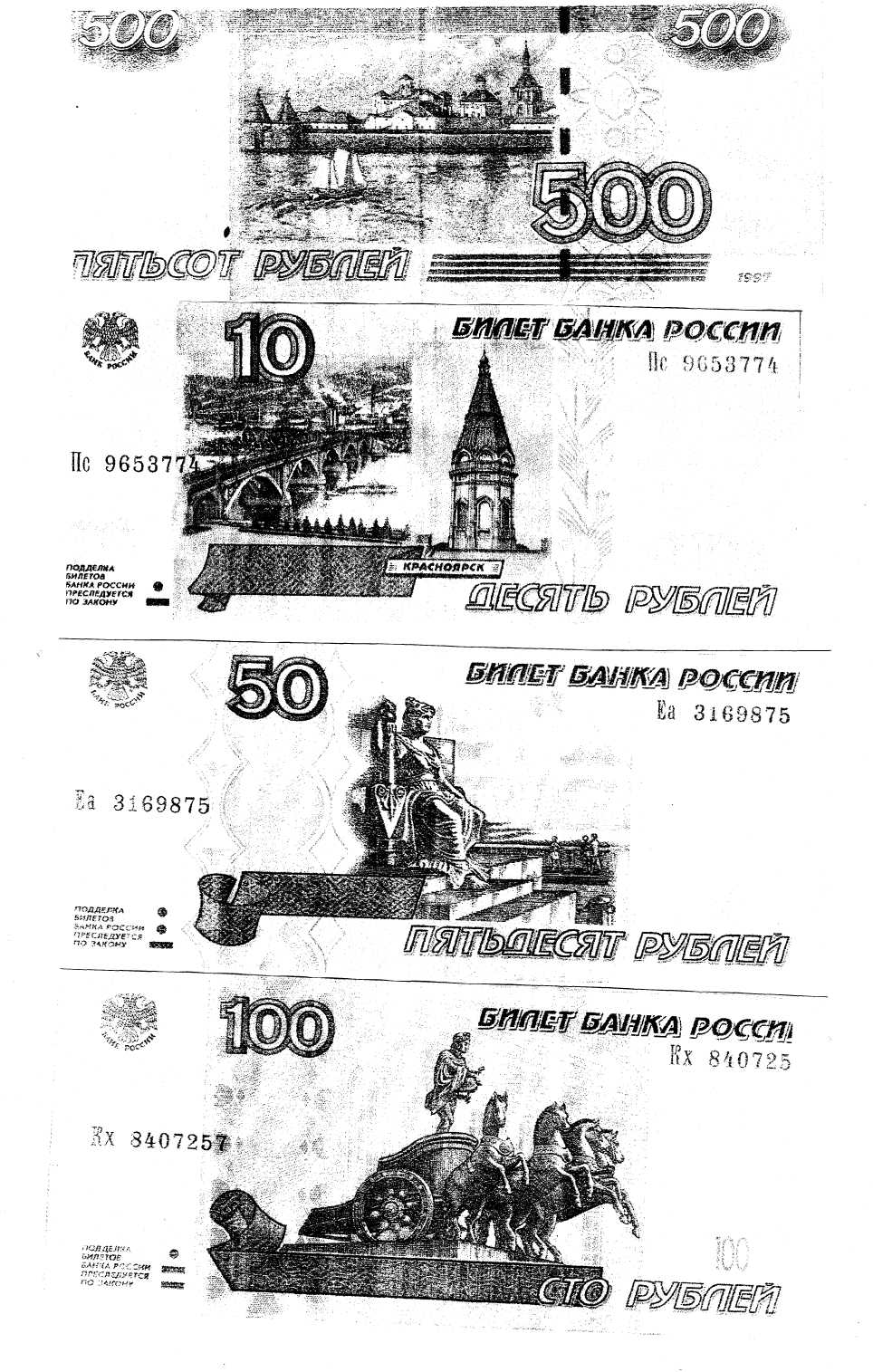 